policyThe Mission of the Port of Olympia Harbor Patrol is to:Ensure Security of the Port of Olympia and its CustomersPatrol SurveillanceTerminal | Marinas | BoatyardPromote Marine SafetyBoater EducationSpecial Events PatrolsShip EscortsProvide Emergency ResponseSearch & RescueAid to Distressed VesselsEMS & Fire ResponsesPORT OF OLYMPIAHarbor Patrol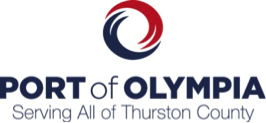 mission statementPolicy 1.0PURPOSE:To establish a clear statement for the Mission of the Port of Olympia Harbor Patrol.Adopted:	09/01/2015Revised:	